BALLYOUGHTER NATIONALSCHOOL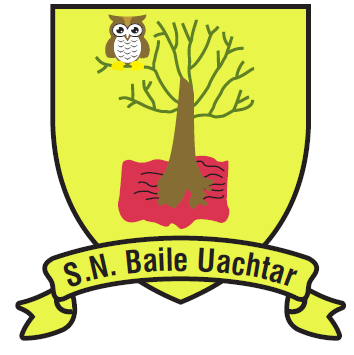 ANNUAL ADMISSION NOTICEin respect of admissions to the 2021/2022 school yearAdmission Policy and Application FormA copy of the school’s Admission Policy and the Application Form for Admission for the 2021/2022 is available as follows: –To download at: www.ballyoughterns.ieOn request: By emailing office@ballyoughterns.ie or writing to: Ballyoughter NS, Ballyoughter, Gorey, Co. WexfordPART 1 - Admissions to the 2012/2022 school yearApplication and Decision Dates for admission to Ballyoughter NSThe following are the dates applicable for admission to Junior InfantsNote: the school will consider and issue decisions on late applications in accordance with the school’s admission policy.Number of places being made available in 2021/2022The school will commence accepting applications for admission on  14/01/21The school shall cease accepting applications for admission on  04/02/21The date by which applicants will be notified of the decision on their application is   04/03/21The period within which applicants must confirm acceptance of an offer of admission is31/03/21The number of places being made available in junior infants is10